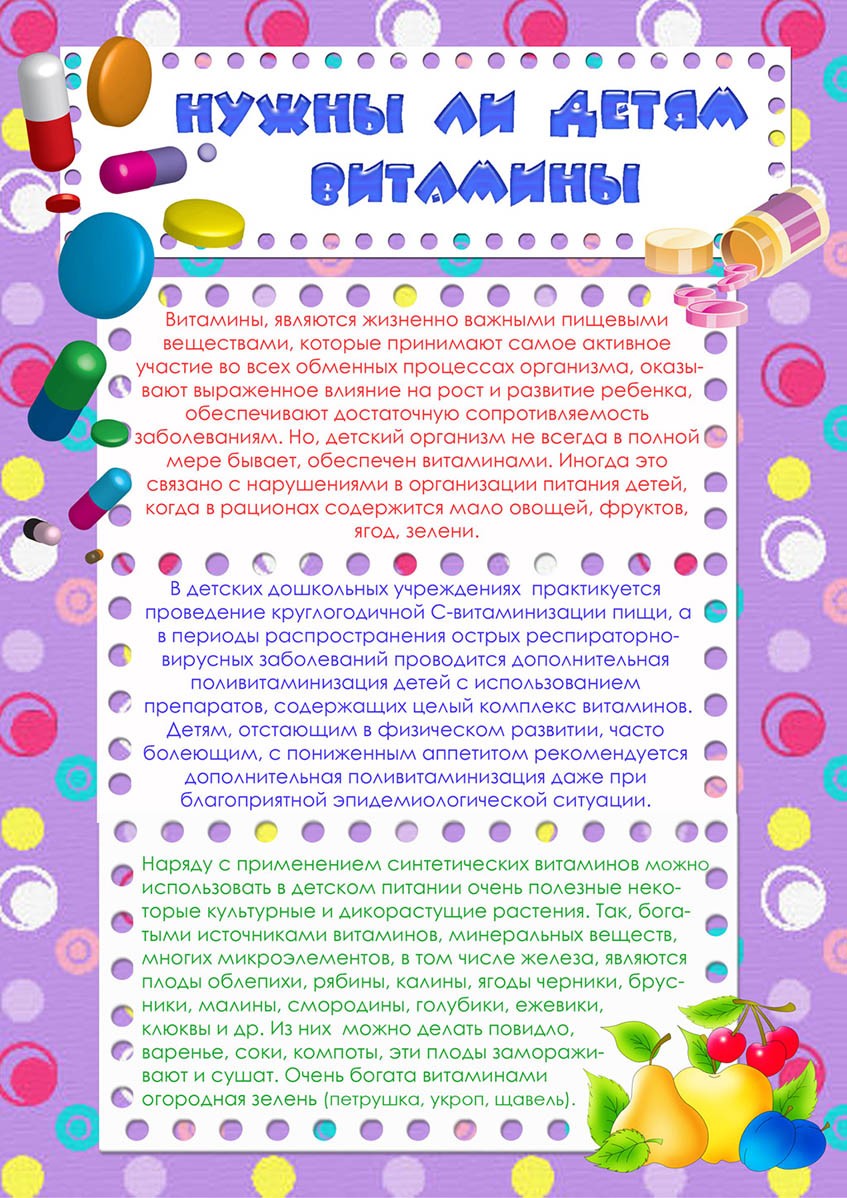 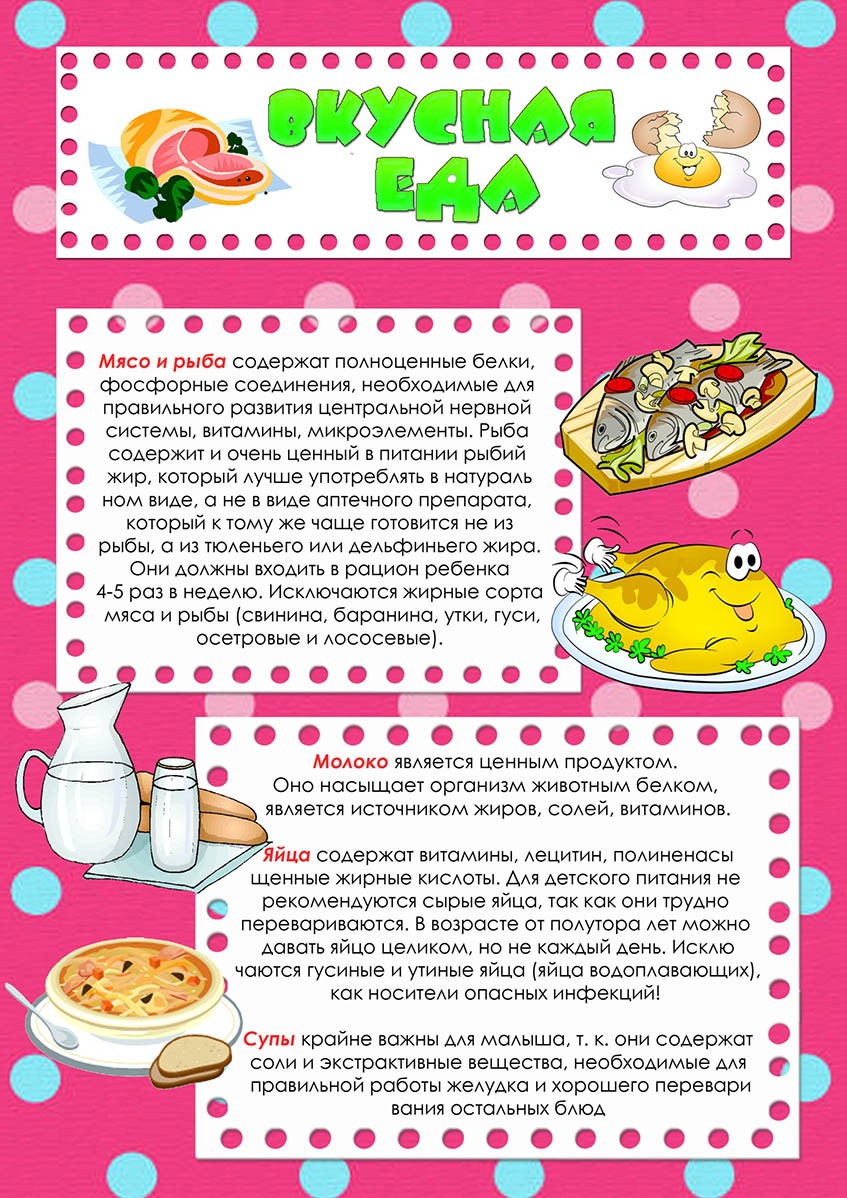 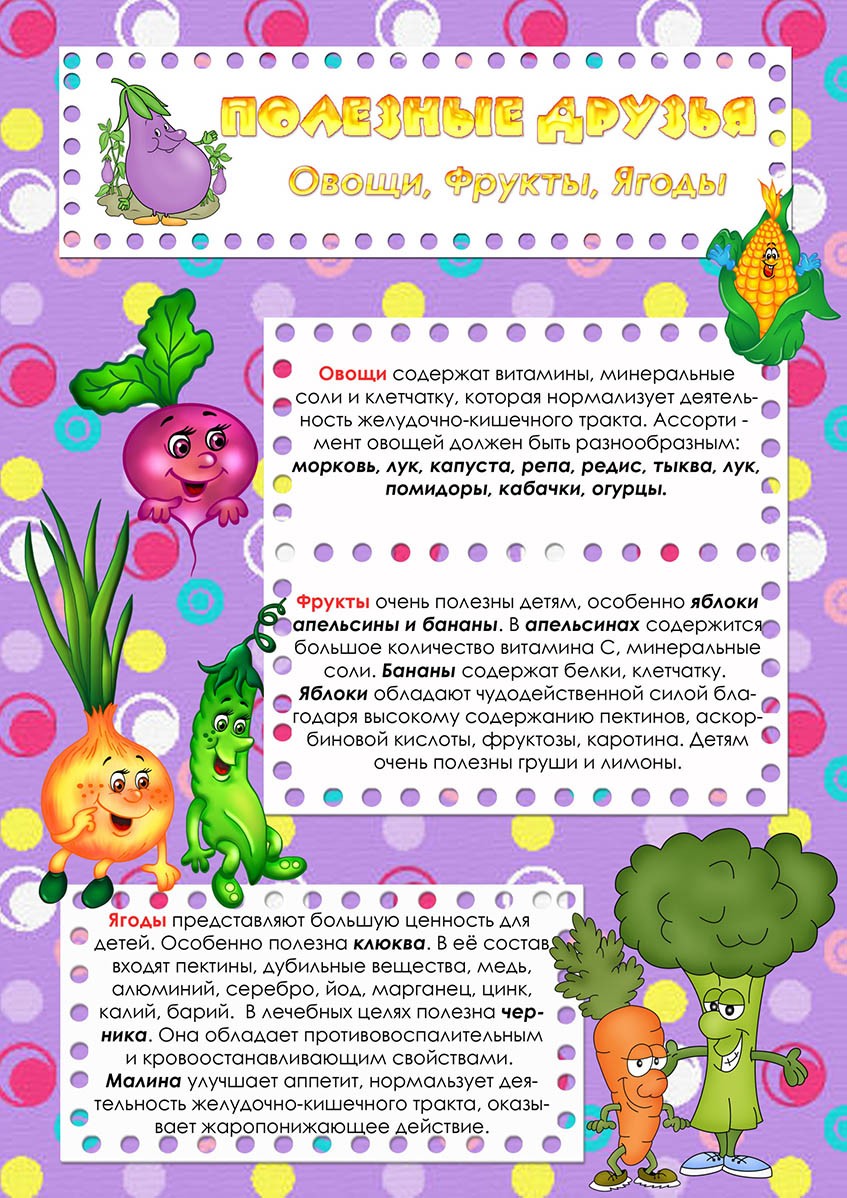 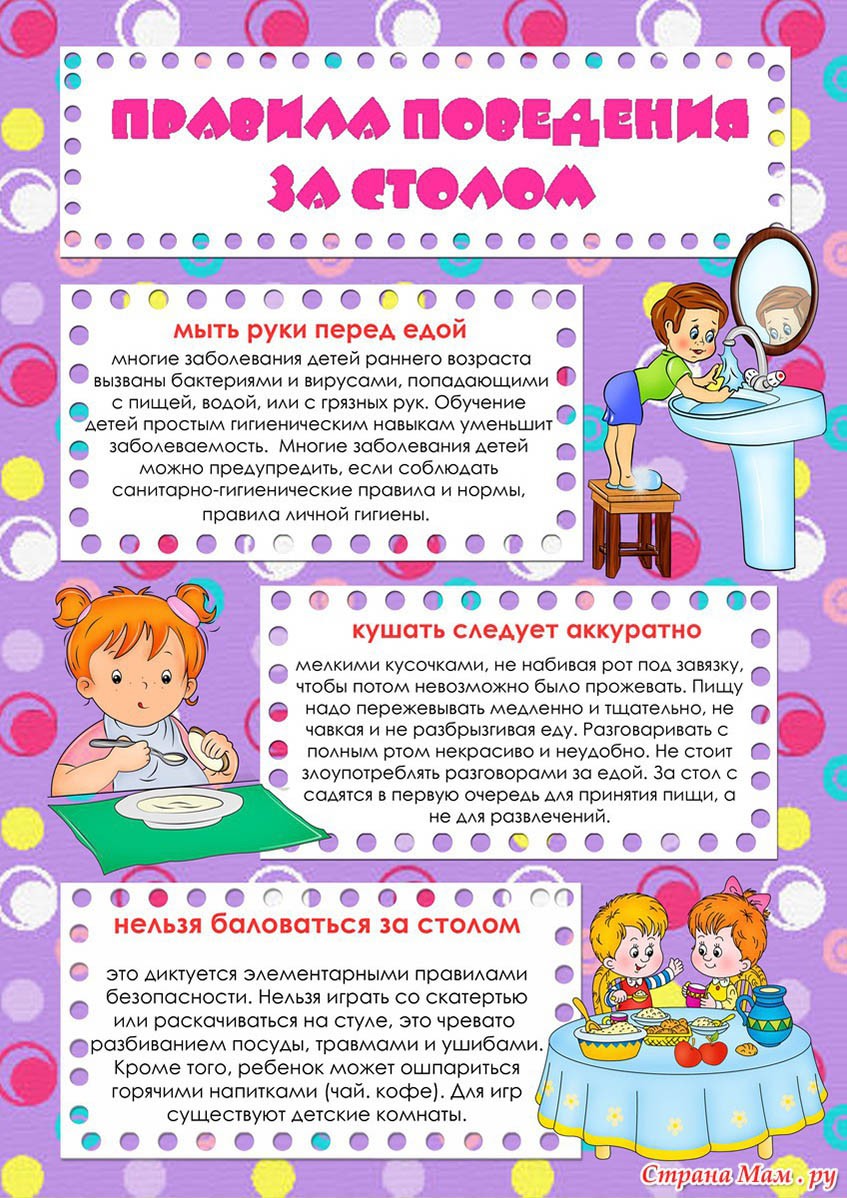 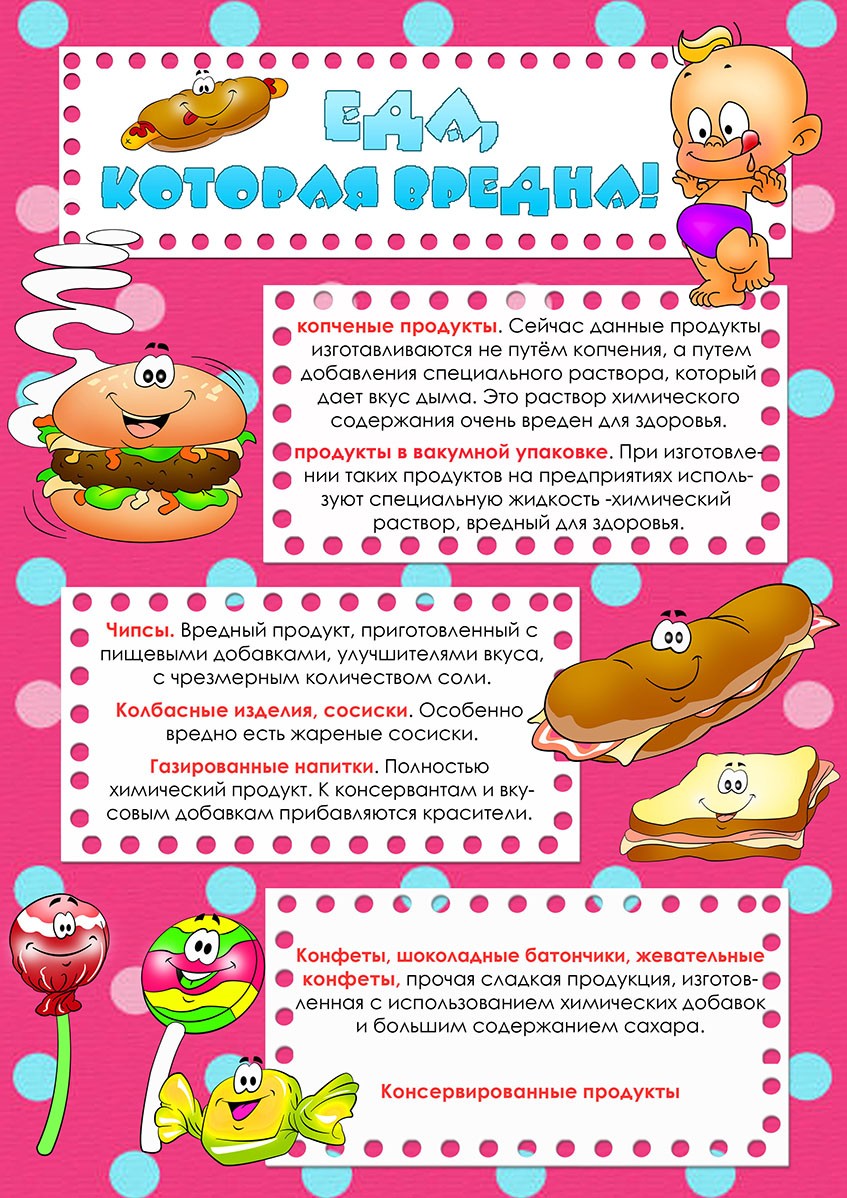 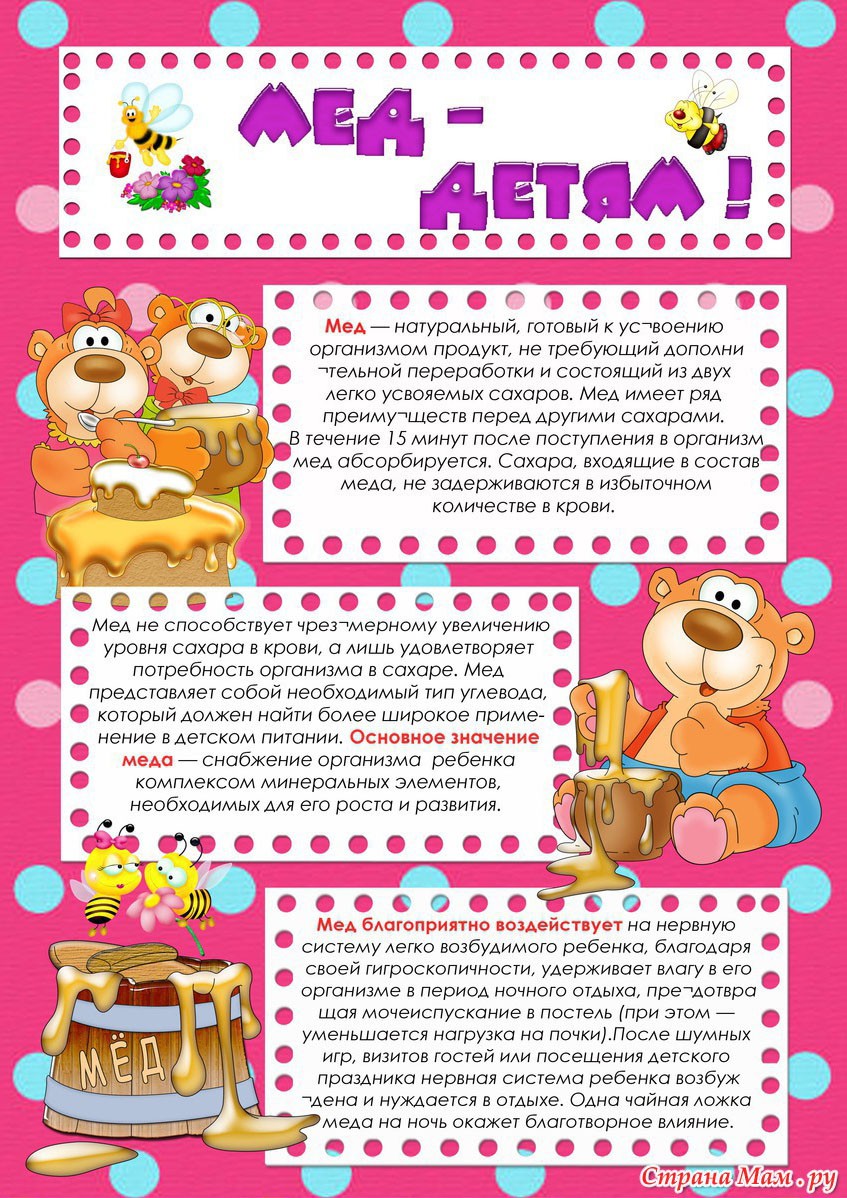 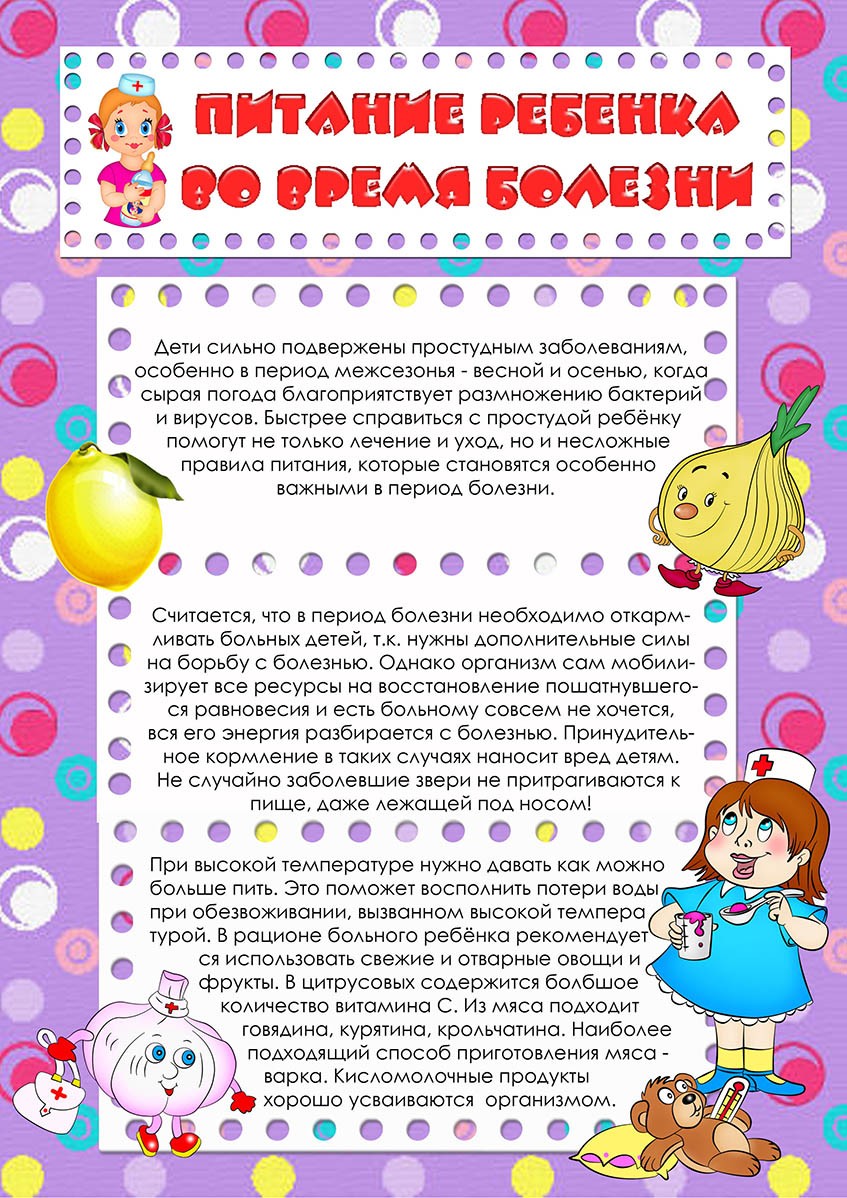 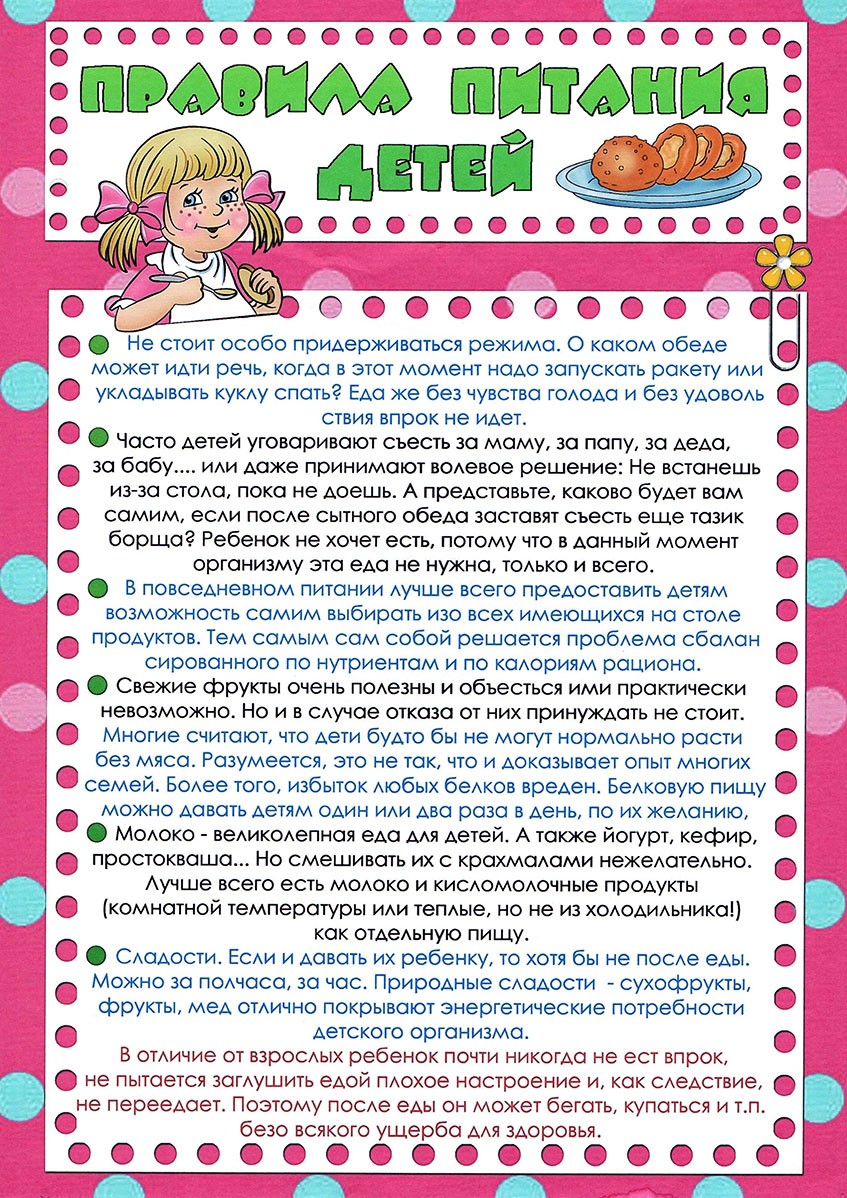 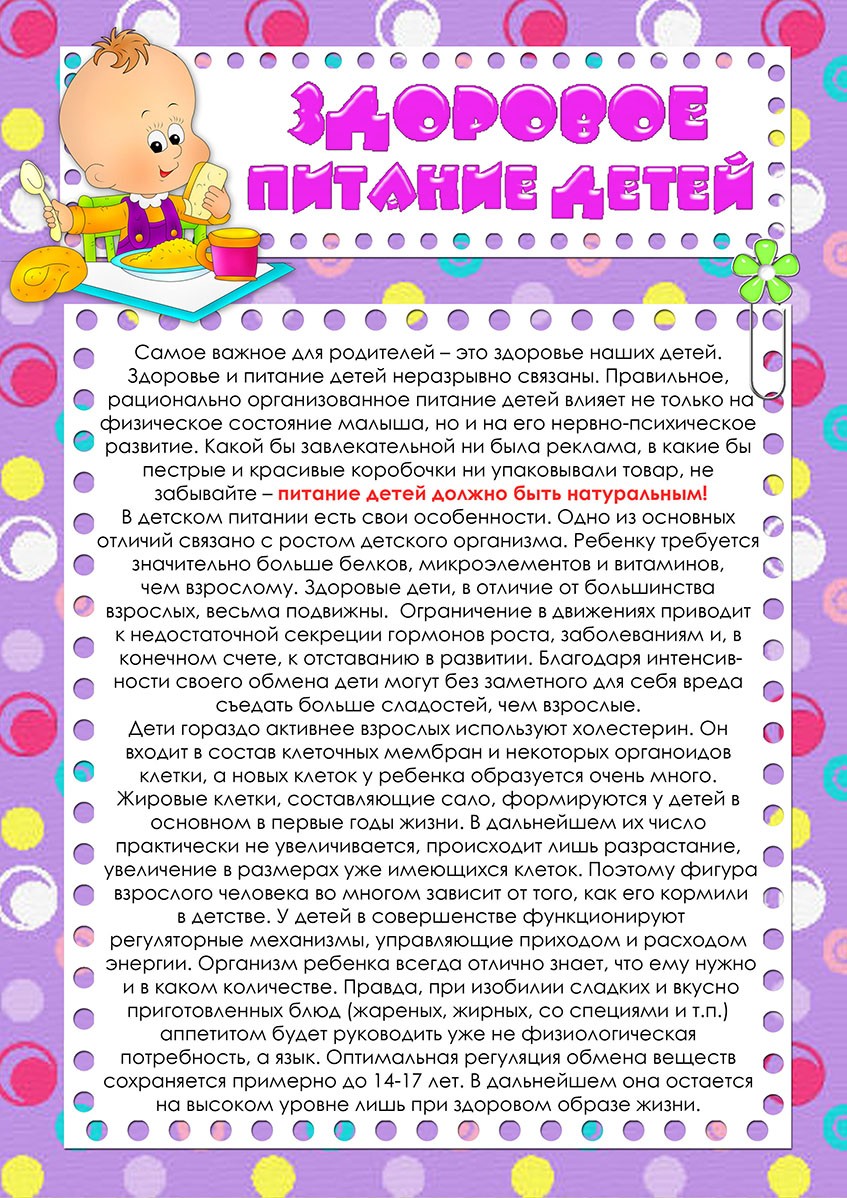 === Подписано Простой Электронной Подписью === Дата: 07.01.2021 15:14:12 === Уникальный код: 200146-30728 === ФИО: Татьяна Николаевна Кирилюк === Должность: Заведующий ===